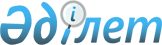 Мектепке дейінгі білім беру ұйымдары коммуналдық мемлекеттік қазыналық кәсіпорнымен жүзеге асырылатын жалпы білім беру қызметіне бағаны бекіту туралы
					
			Күшін жойған
			
			
		
					Қарағанды облысы Шахтинск қаласының әкімдігінің 2015 жылғы 8 қазандағы № 38/9 қаулысы. Қарағанды облысының Әділет департаментінде 2015 жылғы 16 қарашада № 3497 болып тіркелді. Күші жойылды - Қарағанды облысы Шахтинск қаласының әкімдігінің 2018 жылғы 1 наурыздағы № 8/06 қаулысымен
      Ескерту. Күші жойылды - Қарағанды облысы Шахтинск қаласының әкімдігінің 01.03.2018 № 8/06 қаулысымен (алғашқы ресми жарияланған күннен бастап қолданысқа енгізіледі).
      Қазақстан Республикасының 2001 жылғы 23 қаңтардағы "Қазақстан Республикасындағы жергілікті мемлекеттік басқару және өзін-өзі басқару туралы", 2011 жылғы 1 наурыздағы "Мемлекеттік мүлік туралы" Заңдарына сәйкес Шахтинск қаласының әкімдігі ҚАУЛЫ ЕТЕДІ:
      1. Осы қаулының қосымшасына сәйкес мектепке дейінгі білім беру ұйымдары коммуналдық мемлекеттік қазыналық кәсіпорындарымен жүзеге асырылатын жалпы білім беру қызметтерінің бағасы бекітілсін. 
      2. Осы қаулының орындалуын бақылау Шахтинск қаласы әкімінің орынбасары К. К. Тлеубергеновке жүктелсін.
      3. Осы қаулы алғашқы ресми жарияланған күнінен бастап қолданысқа енгізіледі. Мектепке дейінгі білім беру ұйымдары коммуналдық мемлекеттік қазыналық кәсіпорындарымен жүзеге асырылатын жалпы білім беру қызметтерінің бағасы
					© 2012. Қазақстан Республикасы Әділет министрлігінің «Қазақстан Республикасының Заңнама және құқықтық ақпарат институты» ШЖҚ РМК
				
Қала әкімі
С. Аймаков
Шахтинск қаласы әкімдігінің

2015 жылғы 8 қазандағы

№ 38/9 қаулысына

қосымша
№

р/с

 
Мектепке дейінгі тәрбиелеу және оқыту ұйымының атауы

 
Көрсетілетін ақылы білім беру қызметтерінің (үйірмелердің) 

тізбесі

 
Айына өтетін сабақтар саны, 1 үйірмеге

 
Айына мектепке дейінгі білім беру ұйымдарына ата-аналар төлейтін ақының көлемі (теңге),

1 үйірмеге

 
1.

 
"Шахтинск қаласы әкімдігі Шахтинск қаласының білім бөлімінің "Ботагөз" сәбилер-балабақшасы" коммуналдық мемлекеттік қазыналық кәсіпорыны

 
1. "Қызықты ағылшын"

2."Жас суретші"

3. "Салауатты мектеп жасына дейінгі бала" (сауықтыру гимнастикасы, фитбол, каратэ-до)

4. "Тілашар"

5. Хореография

6. Тілдің дамуын түзету

7. "Психолог сабағында"

 
8 сабақ

 
700 теңге

 
2.

 
"Шахтинск қаласы әкімдігі Шахтинск қаласының білім бөлімінің "Гүлдер" сәбилер-балабақшасы" коммуналдық мемлекеттік қазыналық кәсіпорыны

 
1. "Қызықты ағылшын"

2."Жас суретші"

3. "Салауатты мектеп жасына дейінгі бала" (сауықтыру гимнастикасы, фитбол, каратэ-до, қазақша күрес)

4. "Тілашар"

5. Хореография

6. Тілдің дамуын түзету

7. "Психолог сабағында"

 
8 сабақ

 
700 теңге

 
3.

 
"Шахтинск қаласы әкімдігі Шахтинск қаласының білім бөлімінің "Еркетай" сәбилер-балабақшасы" коммуналдық мемлекеттік қазыналық кәсіпорыны

 
1. "Қызықты ағылшын"

2."Жас суретші"

3. "Салауатты мектеп жасына дейінгі бала" (сауықтыру гимнастикасы, фитбол, каратэ-до, қазақша күрес)

4. Хореография

5. Тілдің дамуын түзету

6. "Психолог сабағында"

 
8 сабақ

 
700 теңге

 
4.

 
"Шахтинск қаласы әкімдігі Шахтинск қаласының білім бөлімінің "Қарлығаш" сәбилер-балабақшасы" коммуналдық мемлекеттік қазыналық кәсіпорыны

 
1. "Қызықты ағылшын"

2."Жас суретші"

3. "Салауатты мектеп жасына дейінгі бала" (сауықтыру гимнастикасы, фитбол, каратэ-до, қазақша күрес)

4. "Тілашар"

5. Хореография

6. Тілдің дамуын түзету

7. "Психолог сабағында"

 
8 сабақ

 
700 теңге

 
5.

 
"Шахтинск қаласы әкімдігі Шахтинск қаласының білім бөлімінің "Салтанат" сәбилер-балабақшасы" коммуналдық мемлекеттік қазыналық кәсіпорыны

 
1. "Қызықты ағылшын"

2."Жас суретші"

3. "Салауатты мектеп жасына дейінгі бала" (сауықтыру гимнастикасы, фитбол, каратэ-до, қазақша күрес)

4. "Тілашар"

5. Хореография

6. Тілдің дамуын түзету

7. "Психолог сабағында"

8. Жүзуге үйрету

 
8 сабақ

 
700 теңге

 
6.

 
"Шахтинск қаласы әкімдігі Шахтинск қаласының білім бөлімінің "Снегурочка" сәбилер-балабақшасы" коммуналдық мемлекеттік қазыналық кәсіпорыны

 
1. "Қызықты ағылшын"

2."Жас суретші"

3. "Салауатты мектеп жасына дейінгі бала" (сауықтыру гимнастикасы, фитбол, каратэ-до, қазақша күрес)

4. "Тілашар"

5. Хореография

6. Тілдің дамуын түзету

7. "Психолог сабағында"

8. "Бәрін білгім келеді!" (авторлық бағдарламалар бойынша тәрбиешілерге арналған сабақтар)

 
8 сабақ

 
700 теңге

 
7.

 
"Шахтинск қаласы әкімдігі Шахтинск қаласының білім бөлімінің "БерҰзка" сәбилер-балабақшасы" коммуналдық мемлекеттік қазыналық кәсіпорыны

 
1. "Қызықты ағылшын"

2."Жас суретші"

3. "Салауатты мектеп жасына дейінгі бала" (сауықтыру гимнастикасы, фитбол)

4. "Тілашар"

5. Хореография

6. Тілдің дамуын түзету

7. "Психолог сабағында"

 
8 сабақ

 
700 теңге

 
8.

 
"Шахтинск қаласы әкімдігі Шахтинск қаласының білім бөлімінің "АлҰнка" сәбилер-балабақшасы" коммуналдық мемлекеттік қазыналық кәсіпорыны

 
1. "Қызықты ағылшын"

2."Жас суретші"

3. "Салауатты мектеп жасына дейінгі бала" (сауықтыру гимнастикасы, фитбол, каратэ-до)

4. "Тілашар"

5. Хореография

6. Тілдің дамуын түзету

7. "Психолог сабағында"

8. Жүзуге үйрету

 
8 сабақ

 
700 теңге

 